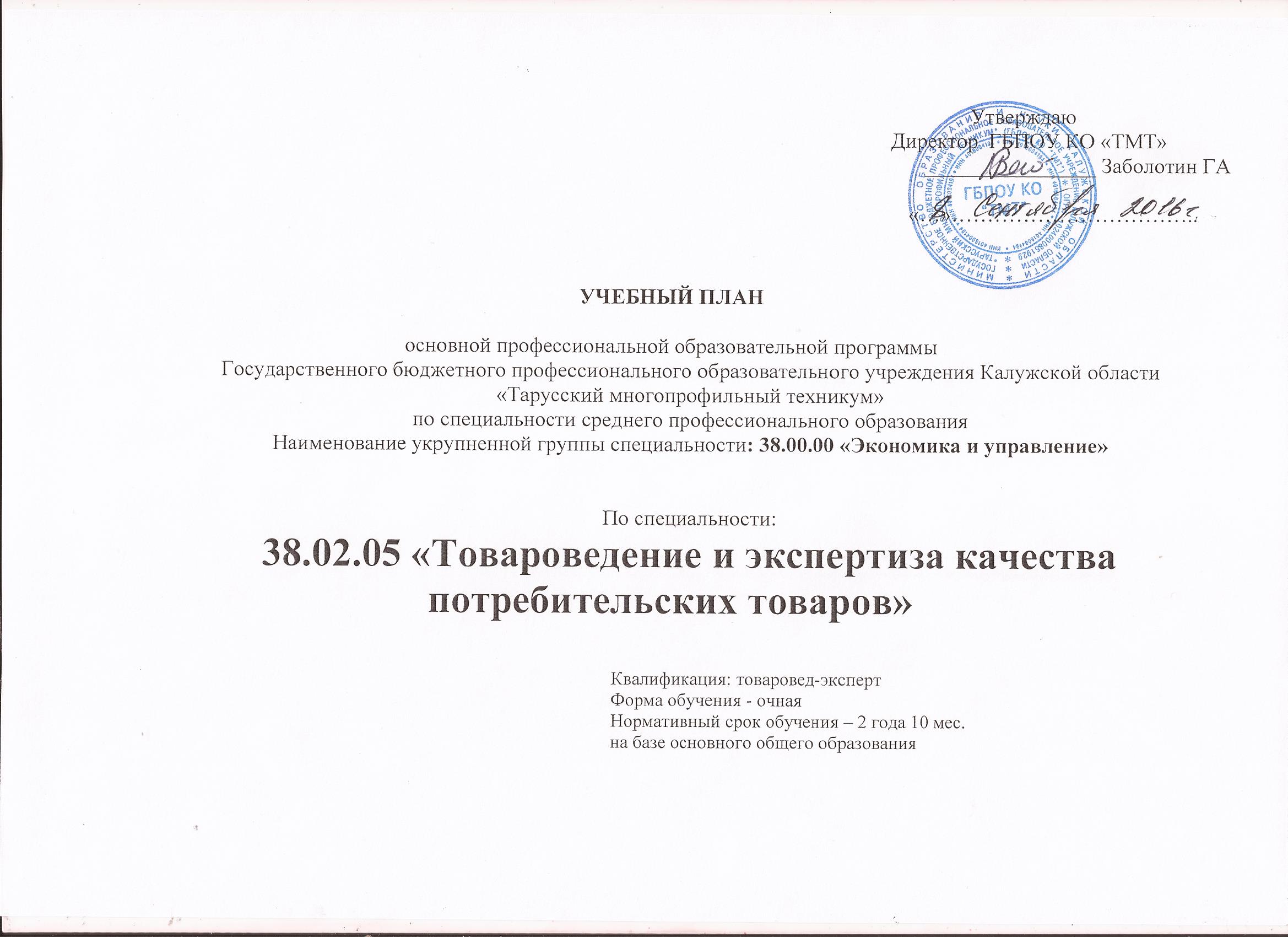 План учебного процесса (основная профессиональная образовательная программа СПО) 38.02.05 «Товароведение и экспертиза качества потребительских товаров»  базового уровня подготовки  Пояснение к учебному плану по специальности 38.02.05 Товароведение и экспертиза качества потребительских товаров.1. Организация учебного процесса и режим занятий Начало учебных занятий - 1 сентября, окончание - 30 июня. Продолжительность учебной недели - пятидневная. Продолжительность занятий - 45 минут. Нагрузка обучающихся обязательными учебными занятиями составляет 36 академических часов в неделю, максимальный объем учебной нагрузки не превышает 54 академических часов в неделю, включая все виды аудиторной и внеаудиторной (самостоятельной) учебной работы по освоению ППССЗ. Консультации для обучающихся предусмотрены в объеме 4 часа в год на каждого обучающегося. Формы их проведения – групповые и индивидуальные. Формами промежуточной аттестации являются: зачет, дифференцированный зачет, экзамен. Дифференцированный зачет, экзамен оцениваются по пятибалльной шкале. Техникум при разработке учебного плана, формируя ППССЗ, исходит из того, что в соответствии с ФГОС СПО нормативный срок освоения ППССЗ по специальности СПО при очной форме получения образования для лиц, обучающихся на базе основного общего образования 2 год 10 месяцев: - теоретическое обучение – 97 недель, промежуточная аттестация – 5 недели, каникулярное время – 24 недель, государственная итоговая аттестация – 6 недель. 2. Обязательная учебная нагрузка вариативной части ОПОП в количестве 612 часов распределена следующим образом: - введены дополнительные дисциплины:ОГСЕ Русский язык и культура речи 56 часа;В ПМ 01 Управление ассортиментом товаров введены МДК:Техническое оснащение и охрана труда -80 часов;Товароведение продовольственных товаров -228 часов;Товароведение непродовольственных товаров -170 часов.78  часов отданы на изучение дополнительных тем, не вошедших в базовую часть ФГОС СПО и более углубленное изучение предусмотренных профессиональными  модулями. Рабочий учебный план предусматривает выполнение 2-х курсовых работ в объеме 30 часов аудиторных занятий на группу: ПМ.01 Управление ассортиментом товаров - МДК.01.04 «Товароведение продовольственных товаров» (2 семестр); ПМ 02 Организация и проведение экспертизы и оценки качества товаров. 3 семестр. Учебная практика в объеме 7 недель  реализуется рассредоточено или концентрированно и предусмотрена в семестрах в рамках модулей.Экзамен квалификационный включает выполнение работ по профессии «Продавец продовольственных товаров». Производственная практика (по профилю специальности) в объеме (144 час). Преддипломная практика в объеме 4 недели проводится (144 часа) по окончании теоретического обучения и по завершении учебной и производственной (по профилю специальности) практики. 3. Формы проведения консультаций Групповые консультации для подготовки к дифференцированным зачетам по общим гуманитарным и социально-экономическим, математическим и общим естественнонаучным, общепрофессиональным дисциплинам и МДК. Индивидуальные консультации при курсовом и дипломном проектировании. Консультирование при написании письменных экзаменационных работ, при выполнении практических заданий в ходе учебной и производственной практик. Устные консультации при оформлении и обработке результатов лабораторных и практических работ.Формы проведения промежуточной аттестации.Формы промежуточной аттестации: зачет, дифференцированный зачет или экзамен., для практик - только дифференцированный зачет. По профессиональным модулям в последнем семестре изучения формой промежуточной аттестации является экзамен (квалификационный).  4. Формы проведения Государственной (итоговой) аттестации Государственная (итоговая) аттестация включает защиту дипломного проекта. Условия выполнения и процедура проведения: Выполнение дипломного проекта проходит согласно графика дипломного проектирования, по которому разделы оцениваются в процентном отношении. Для организации выполнения дипломного проекта имеются соответствующие методические материалы и рекомендации для обучающихся, составленные руководителями и консультантами разделов согласно тематики проектов.   5. Проведение итоговой Государственной аттестации проходит в виде защиты дипломных проектов на открытом заседании Государственной аттестационной комиссии. На заседании Государственной аттестационной комиссии обучающийся делает доклад, главное содержание которого - раскрытие темы, предусмотренной заданием на дипломное проектирование. Кроме того, обучающийся отвечает на вопросы по теме дипломного проекта, задаваемые членами ГАК. ИндексНаименование циклов, дисциплин, профессиональных модулей, МДК, практикФормы промежуточной аттестации Учебная нагрузкаобучающихся (час.)Учебная нагрузкаобучающихся (час.)Учебная нагрузкаобучающихся (час.)Учебная нагрузкаобучающихся (час.)Учебная нагрузкаобучающихся (час.)Учебная нагрузкаобучающихся (час.)Учебная нагрузкаобучающихся (час.)Учебная нагрузкаобучающихся (час.)Учебная нагрузкаобучающихся (час.)Учебная нагрузкаобучающихся (час.) ИндексНаименование циклов, дисциплин, профессиональных модулей, МДК, практикФормы промежуточной аттестации МаксимальнаяМаксимальнаяСамостоятельная  работаСамостоятельная  работаОбязательная аудиторнаяОбязательная аудиторнаяОбязательная аудиторнаяОбязательная аудиторнаяОбязательная аудиторнаяОбязательная аудиторная1 курс1 курс1 курс1 курс2 курс2 курс2 курс2 курс2 курс3 курс3 курс3 курс ИндексНаименование циклов, дисциплин, профессиональных модулей, МДК, практикФормы промежуточной аттестации МаксимальнаяМаксимальнаяСамостоятельная  работаСамостоятельная  работаВсего  занятийВсего  занятийв т.ч.в т.ч.в т.ч.в т.ч.1 сем 1 сем 2 сем2 сем3 сем3 сем3 сем4 сем4 сем5 сем5 сем6 сем6 сем ИндексНаименование циклов, дисциплин, профессиональных модулей, МДК, практикФормы промежуточной аттестации МаксимальнаяМаксимальнаяСамостоятельная  работаСамостоятельная  работаВсего  занятийВсего  занятийлаб. и практ.занятий. Семинарылаб. и практ.занятий. Семинарыкурсовых работ (проектов)курсовых работ (проектов)17 нед17 нед22 нед22 нед16 нед16 нед16 нед23нед23нед17нед17нед9нед9нед123445566889910101111121212131314141515О.00Общеобразовательный цикл3/э,11/дз1/з214521457417411404140400612612792792000000000ОУД.01Русский язык-,Э1171173939787838380034344444000000000ОУД.01Литература- , Э176176595911711733330051516666000000000ОУД.02Иностранный язык-,ДЗ156156393911711778780051516666000000000ОУД 03Математика-,Э35135111711723423411711700102102132132000000000ОУД.04История-,ДЗ17617659591171170051516666000000000ОУД.05Физическая культураЗ,ДЗ2342341171171171170051516666000000000ОУД.06ОБЖ-,ДЗ105105353570700034343636000000000ОУД. 07Информатика и ИКТ-,ДЗ15015050501001000034346666000000000ОУД.11Обществознание-,ДЗ117117393978780034344444000000000ОУД 12Экономика-Э1081083636727225254747ОУД 13Право- э127127424285858585ОУД 14Естествознание162162545410810834347474ОУД 16География-,ДЗ545418183636003636000000000ОУД.17ЭкологияДЗ54541818363600363600000000000УДп 01.Психология-58581919393900393900000000000УД П 02История родного края-00000000000000000000000ОГСЭ.00Общий гуманитарный и социально-экономический цикл1/э,3/дз,6/з5765761921923843840000168168168868632329898ОГСЕ.01Основы философииЗ72722424484800000000000004848ОГСЕ.02ИсторияЗ727224244848000000484848000000ОГСЕ.03Иностранный язык-,ДЗ,З,Э1741745858116116000000323232434316162525ОГСЕ.04Русский язык и культура речиДЗ848428285656000000565656000000ОГСЕ.05Физическая культураЗ,З,З,ДЗ1741745858116116000000323232434316162525ЕН.00Математический и общий естественнонаучный цикл1/дз,1/з10810836367272707000000040404032320000ЕН.1МатематикаДЗ60602020404030300000004040400 0 0000ЕН.2Экологические основы природопользованияЗ48481616323200000000032320000П. 00Профессиональный цикл4/э,9/дз,5/з275027508068061884188465765760600000368368368710710580580226226ОП.00Общепрофессиональные дисциплины2/э,4/дз,3/з84084027827856256221321300000036836836816161101106868ОП.01Основы коммерческой деятельностиЭ21621672721441443434000000144144144000000ОП.02Теоретические основы товароведенияЭ7676262650502020000000505050000000ОП.03СтатистикаДЗ707020205050141400000000000505000ОП.04Информационные технологии в профессиональной деятельностиДЗ9292303062623838000000626262000000ОП.05Документационное обеспечение управления-,З707024244646202000000030303016160000ОП.06Правовое обеспечение профессиональной деятельностиЗ7272242448481010000000484848000000ОП.07Бухгалтерский учетДЗ909030306060252500000000000606000ОП.08Метрология и стандартизацияДЗ5252181834341414000000343434000000ОП.09Безопасность жизнедеятельностиЗ10210234346868383800000000000006868ПМ.00Профессиональные модули2/э,5/дз,2/з191019105285281322132244444460600000000694694470470158158ПМ.01Управление ассортиментом товаров1/э,3/дз832832240240562562152152303000000005625620000МДК. 01.01. Основы управления ассортиментом товаровДЗ636321214242101000000000042420000МДК 01.02.Техническое оснащение и охрана трудаДЗ12012040408080383800000000080800000МДК01.03.Товароведение продовольственных товаровЭ32232294941981985656303000000001981980000МДК01.04.Товароведение непродовольственных товаровДЗ255255858517017048480000000001701700000УП 01.Учебная практика727200727200000000072720000ПМ. 02. Организация и проведение экспертизы и оценки качества товаров1/э5675671491493883881741743030000000013213225625600МДК. 02.01.Оценка качества товаров и основы экспертизы-,Э4774771491492982981741743030000000013213216616600УП 02.Учебная практика909000909000000000000909000ПМ. 03. Организация работ в подразделении организации2/дз3513511171172342349090000000000007676158158МДК. 03.01.Управление структурным подразделением организацииДЗ246246828216416464640000000000076768888МДК 03.02.Экономика организацииДЗ10510535357070262600000000000007070УП 03.Учебная практика000000000000000000000ПМ.04. Выполнение работ по одной или нескольким профессиям рабочих, должностям служащих. 2/з160160222213813828280000000000013813800МДК. 04.01.Контрольно-кассовые машиныЗ353511112424141400000000000242400МДК. 04.02.Учет  и отчетностьЗ353511112424141400000000000242400УП 04.Учебная практика909000909000000000000909000КонсультацииВсего5579557917751775374437446060612612792792792576576828828612324324ПППроизводственная практика (по профилю специальности)144144ПДППреддипломная практика4 нед.4 нед.ПАПромежуточная аттестация--2нед2нед2нед1 нед1 нед1 нед1 нед-1 нед1 недГИАГосударственная итоговая аттестация6 нед6 недвсеговсегодисциплин в МДКдисциплин в МДК0000000640640290158158Государственная итоговая аттестация1.Программа базовой подготовки1.1. Дипломный проект (работа)Выполнение дипломного проекта (работы) с 20 мая по 15 июня (всего 4 нед.)Защита дипломного проекта (работы) с 16июня по 30 июня (всего 2 нед.)Государственная итоговая аттестация1.Программа базовой подготовки1.1. Дипломный проект (работа)Выполнение дипломного проекта (работы) с 20 мая по 15 июня (всего 4 нед.)Защита дипломного проекта (работы) с 16июня по 30 июня (всего 2 нед.)Государственная итоговая аттестация1.Программа базовой подготовки1.1. Дипломный проект (работа)Выполнение дипломного проекта (работы) с 20 мая по 15 июня (всего 4 нед.)Защита дипломного проекта (работы) с 16июня по 30 июня (всего 2 нед.)Государственная итоговая аттестация1.Программа базовой подготовки1.1. Дипломный проект (работа)Выполнение дипломного проекта (работы) с 20 мая по 15 июня (всего 4 нед.)Защита дипломного проекта (работы) с 16июня по 30 июня (всего 2 нед.)Государственная итоговая аттестация1.Программа базовой подготовки1.1. Дипломный проект (работа)Выполнение дипломного проекта (работы) с 20 мая по 15 июня (всего 4 нед.)Защита дипломного проекта (работы) с 16июня по 30 июня (всего 2 нед.)Государственная итоговая аттестация1.Программа базовой подготовки1.1. Дипломный проект (работа)Выполнение дипломного проекта (работы) с 20 мая по 15 июня (всего 4 нед.)Защита дипломного проекта (работы) с 16июня по 30 июня (всего 2 нед.)Государственная итоговая аттестация1.Программа базовой подготовки1.1. Дипломный проект (работа)Выполнение дипломного проекта (работы) с 20 мая по 15 июня (всего 4 нед.)Защита дипломного проекта (работы) с 16июня по 30 июня (всего 2 нед.)Государственная итоговая аттестация1.Программа базовой подготовки1.1. Дипломный проект (работа)Выполнение дипломного проекта (работы) с 20 мая по 15 июня (всего 4 нед.)Защита дипломного проекта (работы) с 16июня по 30 июня (всего 2 нед.)Государственная итоговая аттестация1.Программа базовой подготовки1.1. Дипломный проект (работа)Выполнение дипломного проекта (работы) с 20 мая по 15 июня (всего 4 нед.)Защита дипломного проекта (работы) с 16июня по 30 июня (всего 2 нед.)Государственная итоговая аттестация1.Программа базовой подготовки1.1. Дипломный проект (работа)Выполнение дипломного проекта (работы) с 20 мая по 15 июня (всего 4 нед.)Защита дипломного проекта (работы) с 16июня по 30 июня (всего 2 нед.)всеговсегодисциплин в МДКдисциплин в МДК0000000640640290158158Государственная итоговая аттестация1.Программа базовой подготовки1.1. Дипломный проект (работа)Выполнение дипломного проекта (работы) с 20 мая по 15 июня (всего 4 нед.)Защита дипломного проекта (работы) с 16июня по 30 июня (всего 2 нед.)Государственная итоговая аттестация1.Программа базовой подготовки1.1. Дипломный проект (работа)Выполнение дипломного проекта (работы) с 20 мая по 15 июня (всего 4 нед.)Защита дипломного проекта (работы) с 16июня по 30 июня (всего 2 нед.)Государственная итоговая аттестация1.Программа базовой подготовки1.1. Дипломный проект (работа)Выполнение дипломного проекта (работы) с 20 мая по 15 июня (всего 4 нед.)Защита дипломного проекта (работы) с 16июня по 30 июня (всего 2 нед.)Государственная итоговая аттестация1.Программа базовой подготовки1.1. Дипломный проект (работа)Выполнение дипломного проекта (работы) с 20 мая по 15 июня (всего 4 нед.)Защита дипломного проекта (работы) с 16июня по 30 июня (всего 2 нед.)Государственная итоговая аттестация1.Программа базовой подготовки1.1. Дипломный проект (работа)Выполнение дипломного проекта (работы) с 20 мая по 15 июня (всего 4 нед.)Защита дипломного проекта (работы) с 16июня по 30 июня (всего 2 нед.)Государственная итоговая аттестация1.Программа базовой подготовки1.1. Дипломный проект (работа)Выполнение дипломного проекта (работы) с 20 мая по 15 июня (всего 4 нед.)Защита дипломного проекта (работы) с 16июня по 30 июня (всего 2 нед.)Государственная итоговая аттестация1.Программа базовой подготовки1.1. Дипломный проект (работа)Выполнение дипломного проекта (работы) с 20 мая по 15 июня (всего 4 нед.)Защита дипломного проекта (работы) с 16июня по 30 июня (всего 2 нед.)Государственная итоговая аттестация1.Программа базовой подготовки1.1. Дипломный проект (работа)Выполнение дипломного проекта (работы) с 20 мая по 15 июня (всего 4 нед.)Защита дипломного проекта (работы) с 16июня по 30 июня (всего 2 нед.)Государственная итоговая аттестация1.Программа базовой подготовки1.1. Дипломный проект (работа)Выполнение дипломного проекта (работы) с 20 мая по 15 июня (всего 4 нед.)Защита дипломного проекта (работы) с 16июня по 30 июня (всего 2 нед.)Государственная итоговая аттестация1.Программа базовой подготовки1.1. Дипломный проект (работа)Выполнение дипломного проекта (работы) с 20 мая по 15 июня (всего 4 нед.)Защита дипломного проекта (работы) с 16июня по 30 июня (всего 2 нед.)всеговсегоуч.практикуч.практик0000000727218000Государственная итоговая аттестация1.Программа базовой подготовки1.1. Дипломный проект (работа)Выполнение дипломного проекта (работы) с 20 мая по 15 июня (всего 4 нед.)Защита дипломного проекта (работы) с 16июня по 30 июня (всего 2 нед.)Государственная итоговая аттестация1.Программа базовой подготовки1.1. Дипломный проект (работа)Выполнение дипломного проекта (работы) с 20 мая по 15 июня (всего 4 нед.)Защита дипломного проекта (работы) с 16июня по 30 июня (всего 2 нед.)Государственная итоговая аттестация1.Программа базовой подготовки1.1. Дипломный проект (работа)Выполнение дипломного проекта (работы) с 20 мая по 15 июня (всего 4 нед.)Защита дипломного проекта (работы) с 16июня по 30 июня (всего 2 нед.)Государственная итоговая аттестация1.Программа базовой подготовки1.1. Дипломный проект (работа)Выполнение дипломного проекта (работы) с 20 мая по 15 июня (всего 4 нед.)Защита дипломного проекта (работы) с 16июня по 30 июня (всего 2 нед.)Государственная итоговая аттестация1.Программа базовой подготовки1.1. Дипломный проект (работа)Выполнение дипломного проекта (работы) с 20 мая по 15 июня (всего 4 нед.)Защита дипломного проекта (работы) с 16июня по 30 июня (всего 2 нед.)Государственная итоговая аттестация1.Программа базовой подготовки1.1. Дипломный проект (работа)Выполнение дипломного проекта (работы) с 20 мая по 15 июня (всего 4 нед.)Защита дипломного проекта (работы) с 16июня по 30 июня (всего 2 нед.)Государственная итоговая аттестация1.Программа базовой подготовки1.1. Дипломный проект (работа)Выполнение дипломного проекта (работы) с 20 мая по 15 июня (всего 4 нед.)Защита дипломного проекта (работы) с 16июня по 30 июня (всего 2 нед.)Государственная итоговая аттестация1.Программа базовой подготовки1.1. Дипломный проект (работа)Выполнение дипломного проекта (работы) с 20 мая по 15 июня (всего 4 нед.)Защита дипломного проекта (работы) с 16июня по 30 июня (всего 2 нед.)Государственная итоговая аттестация1.Программа базовой подготовки1.1. Дипломный проект (работа)Выполнение дипломного проекта (работы) с 20 мая по 15 июня (всего 4 нед.)Защита дипломного проекта (работы) с 16июня по 30 июня (всего 2 нед.)Государственная итоговая аттестация1.Программа базовой подготовки1.1. Дипломный проект (работа)Выполнение дипломного проекта (работы) с 20 мая по 15 июня (всего 4 нед.)Защита дипломного проекта (работы) с 16июня по 30 июня (всего 2 нед.)всеговсегопроиз.практикипроиз.практики0000000000144144Государственная итоговая аттестация1.Программа базовой подготовки1.1. Дипломный проект (работа)Выполнение дипломного проекта (работы) с 20 мая по 15 июня (всего 4 нед.)Защита дипломного проекта (работы) с 16июня по 30 июня (всего 2 нед.)Государственная итоговая аттестация1.Программа базовой подготовки1.1. Дипломный проект (работа)Выполнение дипломного проекта (работы) с 20 мая по 15 июня (всего 4 нед.)Защита дипломного проекта (работы) с 16июня по 30 июня (всего 2 нед.)Государственная итоговая аттестация1.Программа базовой подготовки1.1. Дипломный проект (работа)Выполнение дипломного проекта (работы) с 20 мая по 15 июня (всего 4 нед.)Защита дипломного проекта (работы) с 16июня по 30 июня (всего 2 нед.)Государственная итоговая аттестация1.Программа базовой подготовки1.1. Дипломный проект (работа)Выполнение дипломного проекта (работы) с 20 мая по 15 июня (всего 4 нед.)Защита дипломного проекта (работы) с 16июня по 30 июня (всего 2 нед.)Государственная итоговая аттестация1.Программа базовой подготовки1.1. Дипломный проект (работа)Выполнение дипломного проекта (работы) с 20 мая по 15 июня (всего 4 нед.)Защита дипломного проекта (работы) с 16июня по 30 июня (всего 2 нед.)Государственная итоговая аттестация1.Программа базовой подготовки1.1. Дипломный проект (работа)Выполнение дипломного проекта (работы) с 20 мая по 15 июня (всего 4 нед.)Защита дипломного проекта (работы) с 16июня по 30 июня (всего 2 нед.)Государственная итоговая аттестация1.Программа базовой подготовки1.1. Дипломный проект (работа)Выполнение дипломного проекта (работы) с 20 мая по 15 июня (всего 4 нед.)Защита дипломного проекта (работы) с 16июня по 30 июня (всего 2 нед.)Государственная итоговая аттестация1.Программа базовой подготовки1.1. Дипломный проект (работа)Выполнение дипломного проекта (работы) с 20 мая по 15 июня (всего 4 нед.)Защита дипломного проекта (работы) с 16июня по 30 июня (всего 2 нед.)Государственная итоговая аттестация1.Программа базовой подготовки1.1. Дипломный проект (работа)Выполнение дипломного проекта (работы) с 20 мая по 15 июня (всего 4 нед.)Защита дипломного проекта (работы) с 16июня по 30 июня (всего 2 нед.)Государственная итоговая аттестация1.Программа базовой подготовки1.1. Дипломный проект (работа)Выполнение дипломного проекта (работы) с 20 мая по 15 июня (всего 4 нед.)Защита дипломного проекта (работы) с 16июня по 30 июня (всего 2 нед.)всеговсегоэкзаменовэкзаменов003332211111Государственная итоговая аттестация1.Программа базовой подготовки1.1. Дипломный проект (работа)Выполнение дипломного проекта (работы) с 20 мая по 15 июня (всего 4 нед.)Защита дипломного проекта (работы) с 16июня по 30 июня (всего 2 нед.)Государственная итоговая аттестация1.Программа базовой подготовки1.1. Дипломный проект (работа)Выполнение дипломного проекта (работы) с 20 мая по 15 июня (всего 4 нед.)Защита дипломного проекта (работы) с 16июня по 30 июня (всего 2 нед.)Государственная итоговая аттестация1.Программа базовой подготовки1.1. Дипломный проект (работа)Выполнение дипломного проекта (работы) с 20 мая по 15 июня (всего 4 нед.)Защита дипломного проекта (работы) с 16июня по 30 июня (всего 2 нед.)Государственная итоговая аттестация1.Программа базовой подготовки1.1. Дипломный проект (работа)Выполнение дипломного проекта (работы) с 20 мая по 15 июня (всего 4 нед.)Защита дипломного проекта (работы) с 16июня по 30 июня (всего 2 нед.)Государственная итоговая аттестация1.Программа базовой подготовки1.1. Дипломный проект (работа)Выполнение дипломного проекта (работы) с 20 мая по 15 июня (всего 4 нед.)Защита дипломного проекта (работы) с 16июня по 30 июня (всего 2 нед.)Государственная итоговая аттестация1.Программа базовой подготовки1.1. Дипломный проект (работа)Выполнение дипломного проекта (работы) с 20 мая по 15 июня (всего 4 нед.)Защита дипломного проекта (работы) с 16июня по 30 июня (всего 2 нед.)Государственная итоговая аттестация1.Программа базовой подготовки1.1. Дипломный проект (работа)Выполнение дипломного проекта (работы) с 20 мая по 15 июня (всего 4 нед.)Защита дипломного проекта (работы) с 16июня по 30 июня (всего 2 нед.)Государственная итоговая аттестация1.Программа базовой подготовки1.1. Дипломный проект (работа)Выполнение дипломного проекта (работы) с 20 мая по 15 июня (всего 4 нед.)Защита дипломного проекта (работы) с 16июня по 30 июня (всего 2 нед.)Государственная итоговая аттестация1.Программа базовой подготовки1.1. Дипломный проект (работа)Выполнение дипломного проекта (работы) с 20 мая по 15 июня (всего 4 нед.)Защита дипломного проекта (работы) с 16июня по 30 июня (всего 2 нед.)Государственная итоговая аттестация1.Программа базовой подготовки1.1. Дипломный проект (работа)Выполнение дипломного проекта (работы) с 20 мая по 15 июня (всего 4 нед.)Защита дипломного проекта (работы) с 16июня по 30 июня (всего 2 нед.)всеговсегодифф.зачетовдифф.зачетов111010104444233Государственная итоговая аттестация1.Программа базовой подготовки1.1. Дипломный проект (работа)Выполнение дипломного проекта (работы) с 20 мая по 15 июня (всего 4 нед.)Защита дипломного проекта (работы) с 16июня по 30 июня (всего 2 нед.)Государственная итоговая аттестация1.Программа базовой подготовки1.1. Дипломный проект (работа)Выполнение дипломного проекта (работы) с 20 мая по 15 июня (всего 4 нед.)Защита дипломного проекта (работы) с 16июня по 30 июня (всего 2 нед.)Государственная итоговая аттестация1.Программа базовой подготовки1.1. Дипломный проект (работа)Выполнение дипломного проекта (работы) с 20 мая по 15 июня (всего 4 нед.)Защита дипломного проекта (работы) с 16июня по 30 июня (всего 2 нед.)Государственная итоговая аттестация1.Программа базовой подготовки1.1. Дипломный проект (работа)Выполнение дипломного проекта (работы) с 20 мая по 15 июня (всего 4 нед.)Защита дипломного проекта (работы) с 16июня по 30 июня (всего 2 нед.)Государственная итоговая аттестация1.Программа базовой подготовки1.1. Дипломный проект (работа)Выполнение дипломного проекта (работы) с 20 мая по 15 июня (всего 4 нед.)Защита дипломного проекта (работы) с 16июня по 30 июня (всего 2 нед.)Государственная итоговая аттестация1.Программа базовой подготовки1.1. Дипломный проект (работа)Выполнение дипломного проекта (работы) с 20 мая по 15 июня (всего 4 нед.)Защита дипломного проекта (работы) с 16июня по 30 июня (всего 2 нед.)Государственная итоговая аттестация1.Программа базовой подготовки1.1. Дипломный проект (работа)Выполнение дипломного проекта (работы) с 20 мая по 15 июня (всего 4 нед.)Защита дипломного проекта (работы) с 16июня по 30 июня (всего 2 нед.)Государственная итоговая аттестация1.Программа базовой подготовки1.1. Дипломный проект (работа)Выполнение дипломного проекта (работы) с 20 мая по 15 июня (всего 4 нед.)Защита дипломного проекта (работы) с 16июня по 30 июня (всего 2 нед.)Государственная итоговая аттестация1.Программа базовой подготовки1.1. Дипломный проект (работа)Выполнение дипломного проекта (работы) с 20 мая по 15 июня (всего 4 нед.)Защита дипломного проекта (работы) с 16июня по 30 июня (всего 2 нед.)Государственная итоговая аттестация1.Программа базовой подготовки1.1. Дипломный проект (работа)Выполнение дипломного проекта (работы) с 20 мая по 15 июня (всего 4 нед.)Защита дипломного проекта (работы) с 16июня по 30 июня (всего 2 нед.)всеговсегозачетовзачетов110003333411